COLEGIO EMILIA RIQUELME  GUIA DE APRENDIZAJE VIRTUALACTIVIDAD VIRTUAL SEMANA DEL 09 AL 13 DE NOVIEMBRE  COLEGIO EMILIA RIQUELME  GUIA DE APRENDIZAJE VIRTUALACTIVIDAD VIRTUAL SEMANA DEL 09 AL 13 DE NOVIEMBRE  COLEGIO EMILIA RIQUELME  GUIA DE APRENDIZAJE VIRTUALACTIVIDAD VIRTUAL SEMANA DEL 09 AL 13 DE NOVIEMBRE  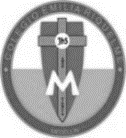 Asignatura: Ética y valores y UrbanidadGrado:   5°Docente: Estefanía LondoñoDocente: Estefanía LondoñoJueves, 12 de Noviembre del 2020   Agenda virtual: Bimestral del área.LAS EVIDENCIAS SE CONTINUAN ENVIANDO AL SIGUIENTE CORREO: profeestefania@hotmail.com GRACIASJueves, 12 de Noviembre del 2020   Agenda virtual: Bimestral del área.LAS EVIDENCIAS SE CONTINUAN ENVIANDO AL SIGUIENTE CORREO: profeestefania@hotmail.com GRACIASJueves, 12 de Noviembre del 2020   Agenda virtual: Bimestral del área.LAS EVIDENCIAS SE CONTINUAN ENVIANDO AL SIGUIENTE CORREO: profeestefania@hotmail.com GRACIASJueves, 12 de Noviembre del 2020   Agenda virtual: Bimestral del área.LAS EVIDENCIAS SE CONTINUAN ENVIANDO AL SIGUIENTE CORREO: profeestefania@hotmail.com GRACIAS